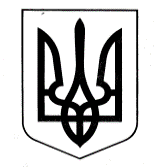 УПРАВЛІННЯ ОСВІТИ САФ’ЯНІВСЬКОЇ СІЛЬСЬКОЇ РАДИ ІЗМАЇЛЬСЬКОГО РАЙОНУ ОДЕСЬКОЇ ОБЛАСТІОЗЕРНЯНСЬКИЙ ЗАКЛАД ЗАГАЛЬНОЇ СЕРЕДНЬОЇ ОСВІТИ НАКАЗ 31.08.2022 р.                                                                                           № 114/ОПро проведення Двотижневика з безпеки дорожнього руху «Увага, діти на дорозі!»Відповідно до   річного плану виховної роботи навчального закладу, з метою виховання культури поведінки на вулицях, закріплення і актуалізації знань учнів про дорожній рух і правила безпечної поведінки на дорогах, задля профілактики дорожньо-транспортного травматизму,НАКАЗУЮ:З 19.09.2022 р. по 30.09.2022 р. провести в закладі Двотижневик з безпеки дорожнього руху «Увага, діти на дорозі! »Заступнику директора з виховної роботи Телеуці А.В. ознайомити класних керівників з Планом проведення заходів Двотижневика з безпеки дорожнього руху «Увага, діти на дорозі!», опублікувати інформацію, фото та відеоматеріали щодо проведених заходів в групі закладу соціальної мережі Facebook та на офіційному сайті закладу. Класним керівникам 1-11 класів провести  з усіма учасниками освітнього процесу відповідні виховні,  профілактичні  заходи дорожньо-транспортного травматизму, тематичні уроки, вікторини, виховні години та єдиний урок з безпеки дорожнього руху «Увага! Діти на дорозі!».4. Контроль за виконанням даного наказу залишаю за собою.Керівник закладу _______________Оксана ТЕЛЬПІЗЗ наказом ознайомлені __________________ Телеуця А.В._________ Морару Н.О._________ Войку С.М._________ Манчук Г.Л._________ Шумілова Л.І._________ Баліка М.П._________ Паскаль М.С._________ Баліка М.В._________ Браіла В.П._________ Шкепу М.В._________ Бригируш О.Г._________ Крецу  Р.М._________Моску Т.Д._________ Телеуця Л.І._________ Арнаут О.П._________Севастіян Н.Ф._________ Путіна Д. Г._________ Гергі В.Г._________ Никодим Т.П._________ Карась М. В._________ Морару П. Н._________ Арнауту М.П._________ Моску М.М_________ Запорожан Р.О._________ Спінатій К.М._________ Шкепу А.І._________Кильчік Д.П._________Гойчу Ф.П._________Гібу А.К._________Гергі  Т.Є._________Хаджи К.Т._________Кроітору М.М._________Карпова Н.П._________Гергі А.М._________Манчук О.Г._________Севастіян Є.С._________Морару М.П._________Щука Є.К._________Кильчік О.С._________Гергі М.В.